Filling out the forms without creating a User Profile:Go to OFA.org website.Click Applications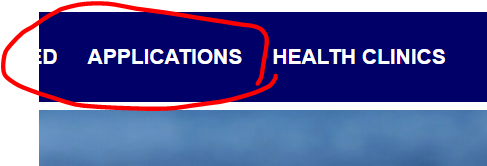 Select your applications you wish to test for.  You will not be able to register for OFA Eyes this way.  You will have to create a profile and register on-line.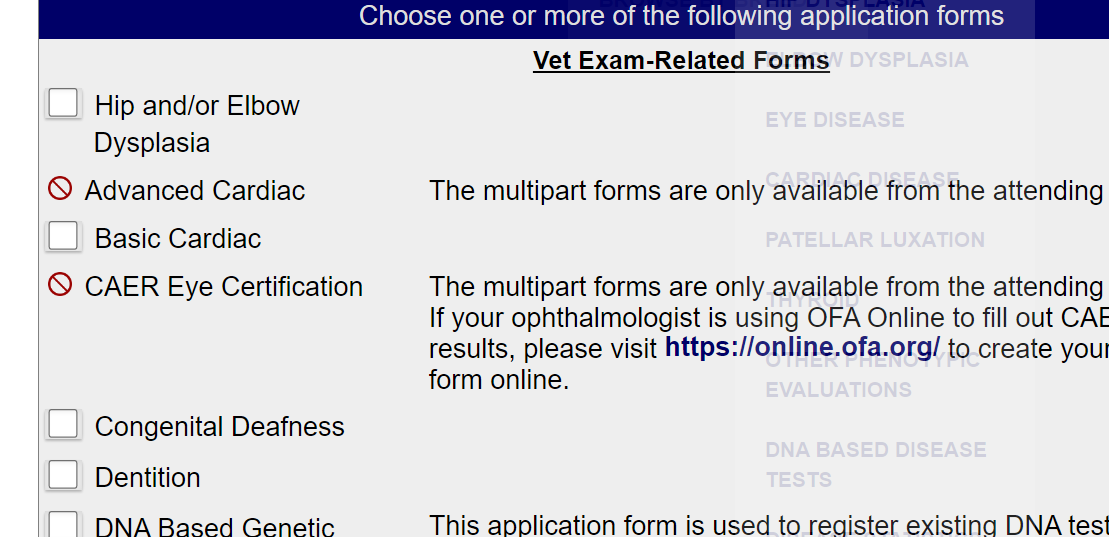 Begin to fill out your applications for the animal.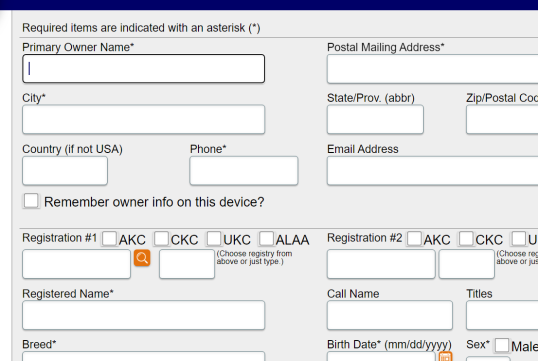 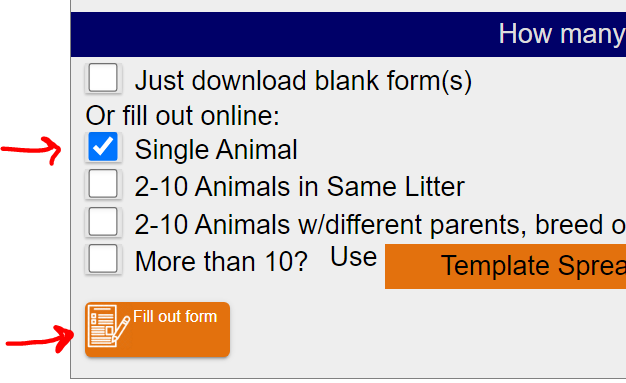 Then Download your forms and print them out to bring to the clinic.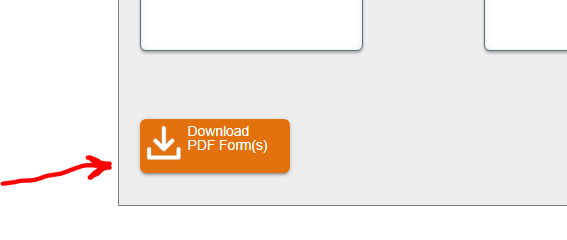 